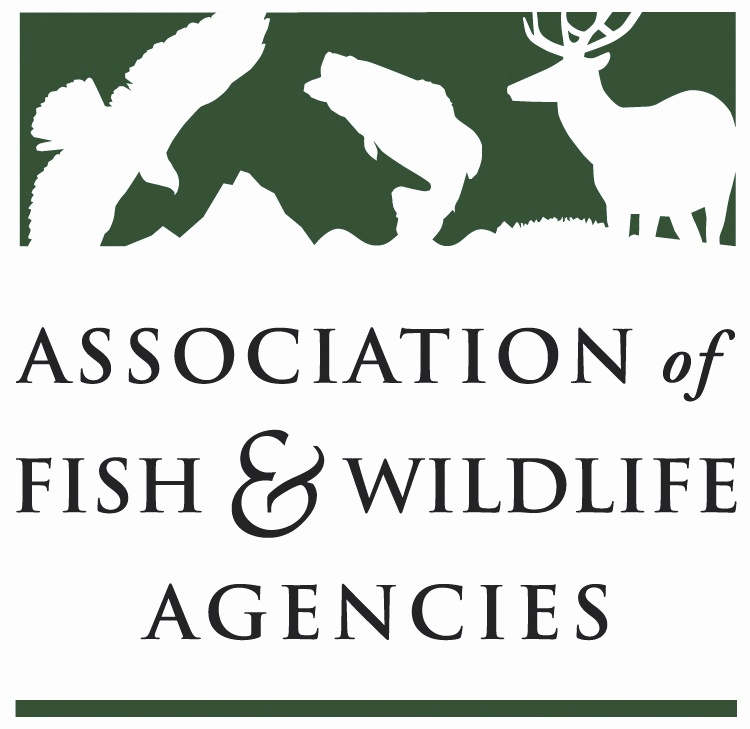 FEDERAL AID COORDINATORS WORKING GROUPChair: Matthew Warriner (AR)Vice-Chair: Marianne Cox (AZ)March 25, 2024                                                               
3:00 PM – 5:00 PMAgenda3:00 pm		Call to Order/Review Agenda/ Introductions 			Matthew Warriner, Arkansas Game and Fish Commission3:10			Working Group Report 			Matthew Warriner, AGFC and Marianne Cox, Arizona Fish and Game Department 3:20 			Real Property Monitoring and Reporting Best Management Practices				Stacy Xenakis, Ohio Department of Natural Resources Status Reporting 				Scott Knight, U.S. Fish and Wildlife Service 3:40 	Subaward Management Best Management Practices	Amy Silvano, Alabama Department of Conservation and Natural Resources3:50			Regulations Update			Diana Swan-Pinion, U.S Fish and Wildlife Service 4:00	Wildlife and Sport Fish Restoration (Office of Conservation Investment) Update 	Matt Filsinger, Kathy Hollar and Scott Knight, U.S. Fish and Wildlife Service 4:20 			TRACS Update			Craig Kelling, U.S. Fish and Wildlife Service 4:45 			Future Meetings			New Business 			Review of Action Items4:55 			Wrap Up/Adjourn